S  L  I  K  O  V  N  I     S  U  D  O  K  U z risanimi junakiV prazne kvadratke nariši ali prilepi ustrezno sličico tako, da boš upošteval/a naslednja navodila igre.v vsakem stolpcu morajo biti vse sličice samo enkrat.v vsaki vrstici morajo biti vse sličice samo enkrat.v vsakem od štirih črnih (večjih) kvadratov morajo biti vse sličice samo enkrat. Sedaj me pa reši! Pokaži, kaj znaŠ!1. Zajček dolgouhec in prijatelji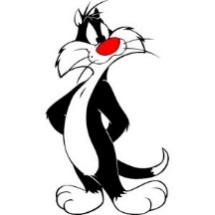 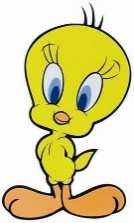 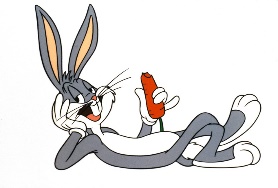 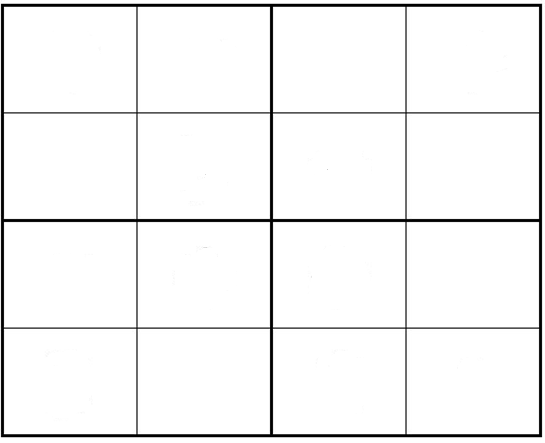 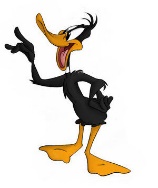 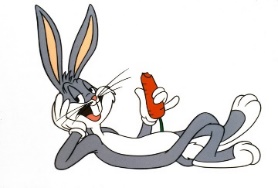 2. Tom in Jerry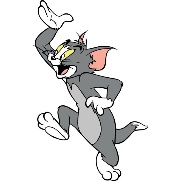 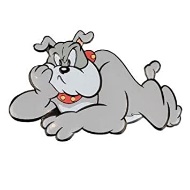 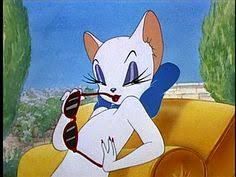 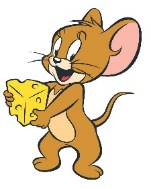 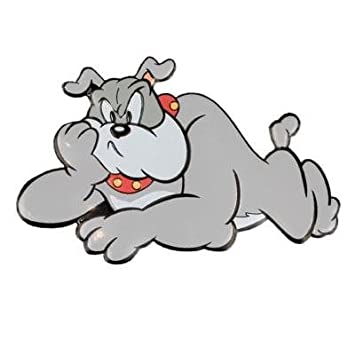 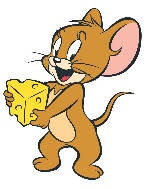 